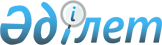 2024-2026 жылдарға арналған Алтай ауданының аудандық бюджеті туралыШығыс Қазақстан облысы Алтай ауданы мәслихатының 2023 жылғы 26 желтоқсандағы № 9/2-VIII шешімі
      ЗҚАИ-ның ескертпесі!
      Осы шешім 01.01 2024 бастап қолданысқа енгізіледі.
      Қазақстан Республикасының Бюджет кодексінің 75-бабына, Қазақстан Республикасының "Қазақстан Республикасындағы жергілікті мемлекеттік басқару және өзін-өзі басқару туралы" Заңының 6-бабы 1-тармағының 1) тармақшасына сәйкес, Алтай ауданының мәслихаты ШЕШТІ:
      1. 2024-2026 жылдарға арналған аудандық бюджет тиісінше 1, 2 және 3 –қосымшаларға сәйкес, оның ішінде 2024 жылға мынадай көлемде бекітілсін:
      1) кірістер – 9567213,0 мың теңге, соның ішінде:
      салықтық түсімдер – 6632438,0 мың теңге;
      салықтық емес түсімдер – 17552,0 мың теңге;
      негiзгi капиталды сатудан түсетiн түсiмдер – 0,0 мың теңге;
      трансферттер түсімі – 2917223,0 мың теңге;
      2) шығындар – 9567213,0 мың теңге;
      3) таза бюджеттік кредиттеу – 22646,0 мың теңге, соның ішінде:
      бюджеттік кредиттер – 44304,0 мың теңге;
      бюджеттік кредиттерді өтеу – 21658,0 мың теңге;
      4) қаржы активтерімен операциялар бойынша сальдо – 0,0 мың теңге, соның ішінде:
      қаржы активтерін сатып алу – 0,0 мың теңге;
      мемлекеттің қаржы активтерін сатудан түсетін түсімдер – 0,0 мың теңге;
      5) бюджет тапшылығы (профициті) – -22646,0 мың теңге;
      5-1) бюджеттің мұнайға қатысты емес тапшылығы (профициті) – 0,0 мың теңге;
      6) бюджет тапшылығын қаржыландыру (профицитін пайдалану) – 22646,0 мың теңге, соның ішінде:
      қарыздар түсімі – 44304,0 мың теңге; 
      қарыздарды өтеу – 21658,0 мың теңге;
      бюджет қаражатының пайдаланылатын қалдықтары – 0,0 мың теңге.
      2. "2024-2026 жылдарға арналған облыстық бюджет туралы" Шығыс Қазақстан облыстық мәслихатының 2023 жылғы 15 желтоқсандағы № 9/69 - VIII шешімімен белгіленген 2024 жылға арналған аудандық бюджетке әлеуметтік салық, төлем көзінен салық салынатын табыстардан ұсталатын жеке табыс салығы бойынша кірістерді бөлу нормативтері 100 пайыз мөлшерінде орындауға алынсын.
      3. 2024 жылға арналған аудандық бюджетте аудандық маңызы бар қалалардың, кенттердің, ауылдық округтердің бюджеттеріне аудандық бюджеттен берілетін субвенциялардың көлемі жалпы 320290,0 мың теңге сомада көзделсін, соның ішінде: 
      - Серебрянск қаласы 33237,0 мың теңге;
      - Зубовск кенті 20207,0 мың теңге;
      - Октябрьск кенті 16439,0 мың теңге;
      - Прибрежный кенті 25967,0 мың теңге;
      - Малеевка ауылдық округі 18482,0 мың теңге;
      - Никольск ауылдық округі 32423,0 мың теңге;
      - Полянское ауылдық округі 26378,0 мың теңге;
      - Парыгино ауылдық округі 20494,0 мың теңге;
      - Соловьево ауылдық округі 19869,0 мың теңге;
      - Средигорный ауылдық округі 26864,0 мың теңге;
      - Северный ауылдық округі 22578,0 мың теңге;
      - Тұрғысын ауылдық округі 24818,0 мың теңге;
      - Чапаево ауылдық округі 32534,0 мың теңге.
      4. Ауданның жергілікті атқарушы органының 2024 жылға арналған резерві 130000,0 мың теңге сомада бекітілсін.
      5. Осы шешім 2024 жылғы 1 қаңтардан бастап қолданысқа енгізіледі. 2024 жылға арналған аудандық бюджет  2025 жылға арналған аудандық бюджет  2026 жылға арналған аудандық бюджет 
					© 2012. Қазақстан Республикасы Әділет министрлігінің «Қазақстан Республикасының Заңнама және құқықтық ақпарат институты» ШЖҚ РМК
				
      Алтай ауданының мәслихат төрағасы 

Л. Гречушникова
Алтай 
ауданының мәслихатының 
2023 жылғы 26 желтоқсандағы 
№ 9/2-VIII шешіміне 1- қосымша
 Санаты
 Санаты
 Санаты
 Санаты
Сомасы (мың теңге)
Сыныбы
Сыныбы
Сыныбы
Сомасы (мың теңге)
Кіші сыныбы
Кіші сыныбы
Сомасы (мың теңге)
Атауы
Сомасы (мың теңге)
I.Кірістер
9567213,0
1
Салықтық түсімдер
6632438,0
01
Табыс салығы
4016908,0
1
Корпоративтік табыс салығы
1672706,0
2
Жеке табыс салығы
2344202,0
03
Әлеуметтiк салық
1818867,0
1
Әлеуметтiк салық
1818867,0
04
Меншiкке салынатын салықтар
596353,0
1
Мүлiкке салынатын салықтар
596353,0
05
Тауарларға, жұмыстарға және көрсетілетін қызметтерге салынатын iшкi салықтар
115269,0
2
Акциздер
9086,0
3
Табиғи және басқа да ресурстарды пайдаланғаны үшiн түсетiн түсiмдер
41000,0
4
Кәсiпкерлiк және кәсiби қызметтi жүргiзгенi үшiн алынатын алымдар
65183,0
08
Заңдық маңызы бар әрекеттерді жасағаны және (немесе) оған уәкілеттігі бар мемлекеттік органдар немесе лауазымды адамдар құжаттар бергені үшін алынатын міндетті төлемдер
85041,0
1
Мемлекеттік баж
85041,0
2
Салықтық емес түсiмдер
17552,0
01
Мемлекеттік меншіктен түсетін кірістер
6085,0
5
Мемлекет меншігіндегі мүлікті жалға беруден түсетін кірістер
6085,0
06
Басқа да салықтық емес түсiмдер
11467,0
1
Басқа да салықтық емес түсiмдер
11467,0
4
Трансферттер түсімі
2917223,0
02
Мемлекеттiк басқарудың жоғары тұрған органдарынан түсетiн трансферттер
2917223,0
2
Облыстық бюджеттен түсетiн трансферттер
2917223,0
Функционалдық топ
Функционалдық топ
Функционалдық топ
Функционалдық топ
Функционалдық топ
Сомасы (мың теңге)
Кіші функция
Кіші функция
Кіші функция
Кіші функция
Сомасы (мың теңге)
 Бюджеттік бағдарламалардың әкімшісі
 Бюджеттік бағдарламалардың әкімшісі
 Бюджеттік бағдарламалардың әкімшісі
Сомасы (мың теңге)
 Бағдарлама
 Бағдарлама
Сомасы (мың теңге)
Атауы
Сомасы (мың теңге)
II. Шығындар
9567213,0
01
Жалпы сипаттағы мемлекеттiк көрсетілетін қызметтер
1299367,0
1
Мемлекеттiк басқарудың жалпы функцияларын орындайтын өкiлдi, атқарушы және басқа органдар
366940,0
112
Аудан (облыстық маңызы бар қала) мәслихатының аппараты
48913,0
001
Аудан (облыстық маңызы бар қала) мәслихатының қызметін қамтамасыз ету жөніндегі қызметтер
48413,0
003
Мемлекеттік органның күрделі шығыстары
500,0
122
Аудан (облыстық маңызы бар қала) әкімінің аппараты
318027,0
001
Аудан (облыстық маңызы бар қала) әкімінің қызметін қамтамасыз ету жөніндегі қызметтер
290768,0
113
Төменгі тұрған бюджеттерге берілетін нысаналы ағымдағы трансферттер
27259,0
2
Қаржылық қызмет
266535,0
452
Ауданның (облыстық маңызы бар қаланың) қаржы бөлімі
266535,0
001
Ауданның (облыстық маңызы бар қаланың) бюджетін орындау және коммуналдық меншігін басқару саласындағы мемлекеттік саясатты іске асыру жөніндегі қызметтер
77991,0
003
Салық салу мақсатында мүлікті бағалауды жүргізу
6132,0
010
Жекешелендіру, коммуналдық меншікті басқару, жекешелендіруден кейінгі қызмет және осыған байланысты дауларды реттеу
89812,0
018
Мемлекеттік органның күрделі шығыстары
600,0
028
Коммуналдық меншікке мүлікті сатып алу
92000,0
5
Жоспарлау және статистикалық қызмет
59918,0
453
Ауданның (облыстық маңызы бар қаланың) экономика және бюджеттік жоспарлау бөлімі
59918,0
001
Экономикалық саясатты, мемлекеттік жоспарлау жүйесін қалыптастыру және дамыту саласындағы мемлекеттік саясатты іске асыру жөніндегі қызметтер
59918,0
 9
Жалпы сипаттағы өзге де мемлекеттiк қызметтер
605974,0
492
Ауданның (облыстық маңызы бар қаланың) тұрғын үй-коммуналдық шаруашылығы, жолаушылар көлігі, автомобиль жолдары және тұрғын үй инспекциясы бөлімі
605974,0
001
Жергілікті деңгейде тұрғын үй-коммуналдық шаруашылық, жолаушылар көлігі, автомобиль жолдары және тұрғын үй инспекциясы саласындағы мемлекеттік саясатты іске асыру жөніндегі қызметтер
57731,0
113
Төменгі тұрған бюджеттерге берілетін нысаналы ағымдағы трансферттер
548243,0
02 
Қорғаныс
198707,0
1 
Әскери мұқтаждар
61065,0
122
Аудан (облыстық маңызы бар қала) әкімінің аппараты
61065,0
005
Жалпыға бірдей әскери міндетті атқару шеңберіндегі іс-шаралар
61065,0
 2
Төтенше жағдайлар жөнiндегi жұмыстарды ұйымдастыру
137642,0
122 
Аудан (облыстық маңызы бар қала) әкімінің аппараты
137642,0
006 
Аудан (облыстық маңызы бар қала) ауқымындағы төтенше жағдайлардың алдын алу және оларды жою
137642,0
 03
Қоғамдық тәртіп, қауіпсіздік, құқықтық, сот, қылмыстық-атқару қызметі
30000,0
9
Қоғамдық тәртіп және қауіпсіздік саласындағы басқа да қызметтер
30000,0
492
Жергілікті деңгейде тұрғын үй-коммуналдық шаруашылық, жолаушылар көлігі, автомобиль жолдары және тұрғын үй инспекциясы саласындағы мемлекеттік саясатты іске асыру жөніндегі қызметтер
30000,0
021
Елдi мекендерде жол қозғалысы қауiпсiздiгін қамтамасыз ету
30000,0
 06
Әлеуметтiк көмек және әлеуметтiк қамсыздандыру
1378216,0
 1
Әлеуметтiк қамсыздандыру
162150,0
 451
Ауданның (облыстық маңызы бар қаланың) жұмыспен қамту және әлеуметтік бағдарламалар бөлімі
162150,0
005
Мемлекеттік атаулы әлеуметтік көмек
162150,0
 2
Әлеуметтiк көмек
1058647,0
 451
Ауданның (облыстық маңызы бар қаланың) жұмыспен қамту және әлеуметтік бағдарламалар бөлімі
1052185,0
004
Ауылдық жерлерде тұратын денсаулық сақтау, білім беру, әлеуметтік қамтамасыз ету, мәдениет, спорт және ветеринар мамандарына отын сатып алуға Қазақстан Республикасының заңнамасына сәйкес әлеуметтік көмек көрсету
27347,0
006
Тұрғын үйге көмек көрсету
3465,0
007
Жергілікті өкілетті органдардың шешімі бойынша мұқтаж азаматтардың жекелеген топтарына әлеуметтік көмек
112954,0
010
Үйден тәрбиеленіп оқытылатын мүгедектігі бар балаларды материалдық қамтамасыз ету
4019,0
013
Белгіленген тұрғылықты жері жоқ тұлғаларды әлеуметтік бейімдеу
171094,0
014
Мұқтаж азаматтарға үйде әлеуметтiк көмек көрсету
322148,0
015
Зейнеткерлер мен мүгедектігі бар адамдарға әлеуметтiк қызмет көрсету аумақтық орталығы
255295,0
017
Оңалтудың жеке бағдарламасына сәйкес мұқтаж мүгедектігі бар адамдарды протездік-ортопедиялық көмек, сурдотехникалық құралдар, тифлотехникалық құралдар, санаторий-курорттық емделу, мiндеттi гигиеналық құралдармен қамтамасыз ету, арнаулы жүрiп-тұру құралдары, жеке көмекшінің және есту бойынша мүгедектігі бар адамдарға қолмен көрсететiн тіл маманының қызметтері мен қамтамасыз ету
155863,0
492
Ауданның (облыстық маңызы бар қаланың) тұрғын үй-коммуналдық шаруашылығы, жолаушылар көлігі, автомобиль жолдары және тұрғын үй инспекциясы бөлімі
6462,0
007
Жергілікті өкілетті органдардың шешімі бойынша азаматтардың жекелеген санаттарын қалалық қоғамдық көлікте (таксиден басқа) жеңілдікпен, тегін жол жүру түрінде әлеуметтік қолдау
6462,0
9
Әлеуметтiк көмек және әлеуметтiк қамтамасыз ету салаларындағы өзге де қызметтер
157419,0
451
Ауданның (облыстық маңызы бар қаланың) жұмыспен қамту және әлеуметтік бағдарламалар бөлімі
157419,0
001
Жергілікті деңгейде халық үшін әлеуметтік бағдарламаларды жұмыспен қамтуды қамтамасыз етуді іске асыру саласындағы мемлекеттік саясатты іске асыру жөніндегі қызметтер
76755,0
011
Жәрдемақыларды және басқа да әлеуметтік төлемдерді есептеу, төлеу мен жеткізу бойынша қызметтерге ақы төлеу
3029,0
028
Күш көрсету немесе күш көрсету қаупі салдарынан қиын жағдайларға тап болған тәуекелдер тобындағы адамдарға қызметтер
11750,0
050
Қазақстан Республикасында мүгедектігі бар адамдардың құқықтарын қамтамасыз етуге және өмір сүру сапасын жақсарту
65885,0
 07
Тұрғын үй-коммуналдық шаруашылық
1969044,0
 1
Тұрғын үй шаруашылығы
365528,0
466
Ауданның (облыстық маңызы бар қаланың) сәулет, қала құрылысы және құрылыс бөлімі
85000,0
004
Инженерлік-коммуникациялық инфрақұрылымды жобалау, дамыту және (немесе) жайластыру
85000,0
492
Ауданның (облыстық маңызы бар қаланың) тұрғын үй-коммуналдық шаруашылығы, жолаушылар көлігі, автомобиль жолдары және тұрғын үй инспекциясы бөлімі
280528,0
002
Мемлекеттiк қажеттiлiктер үшiн жер учаскелерiн алып қою, оның iшiнде сатып алу жолымен алып қою және осыған байланысты жылжымайтын мүлiктi иелiктен айыру
15000,0
003
Мемлекеттік тұрғын үй қорын сақтауды ұйымдастыру
23000,0
033
Инженерлік-коммуникациялық инфрақұрылымды жобалау, дамыту және (немесе) жайластыру
96424,0
098
Коммуналдық тұрғын үй қорының тұрғын үйлерін сатып алу
146104,0
2 
Коммуналдық шаруашылық
1551516,0
492
Ауданның (облыстық маңызы бар қаланың) тұрғын үй-коммуналдық шаруашылығы, жолаушылар көлігі, автомобиль жолдары және тұрғын үй инспекциясы бөлімі
1551516,0
012
Сумен жабдықтау және су бұру жүйесінің жұмыс істеуі
8000,0
026
Ауданның (облыстық маңызы бар қаланың) коммуналдық меншігіндегі жылу желілерін пайдалануды ұйымдастыру
108500,0
029
Сумен жабдықтау және су бұру жүйелерін дамыту
131046,0
058
Ауылдық елді мекендердегі сумен жабдықтау және су бұру жүйелерін дамыту
1303970,0
3
Елді-мекендерді көркейту
52000,0
492
Ауданның (облыстық маңызы бар қаланың) тұрғын үй-коммуналдық шаруашылығы, жолаушылар көлігі, автомобиль жолдары және тұрғын үй инспекциясы бөлімі
52000,0
015
Елді мекендердегі көшелерді жарықтандыру
52000,0
 08
Мәдениет, спорт, туризм және ақпараттық кеңістiк 
862352,0
1
Мәдениет саласындағы қызмет
420547,0
466
Ауданның (облыстықмаңызы бар қаланың) сәулет, қала құрылысы және құрылыс бөлімі
18000,0
011
Мәдениет объектілерін дамыту
18000,0
478
Ауданның (облыстық маңызы бар қаланың) ішкісаясат, мәдениет және тілдерді дамыту бөлімі
402547,0
009
Мәдени-демалыс жұмысын қолдау
402547,0
 2
Спорт
29178,0
804
Ауданның (облыстық маңызы бар қаланың) дене тәрбиесі, спорт және туризм бөлімі
29178,0
005
Көпшілік спортты және ұлттық спорт түрлерін дамыту
1342,0
006
Аудандық (облыстық маңызы бар қалалық) деңгейде спорт жарыстарын өткізу
16202,0
007
Облыстық спорт жарыстарынд атүрлі спорт түрлері бойынша ауданның (облыстық маңызы бар қаланың) құрама командалары мүшелерінің дайындығы және қатысуы
11634,0
3 
Ақпараттық кеңiстiк
290807,0
478
Ауданның (облыстық маңызы бар қаланың) ішкі саясат, мәдениет және тілдерді дамыту бөлімі
290807,0
005
Мемлекеттік ақпараттық саясат жүргізу жөніндегі қызметтер
20924,0
007
Аудандық (қалалық) кiтапханалардың жұмыс iстеуi
237334,0
008
Мемлекеттiк тiлдi және Қазақстан халқының басқа да тiлдерін дамыту
32549,0
9 
Мәдениет, спорт, туризм және ақпараттық кеңiстiктi ұйымдастыру жөнiндегi өзге де қызметтер
121820,0
478
Ауданның (облыстық маңызы бар қаланың) ішкі саясат, мәдениет және тілдерді дамыту бөлімі
82177,0
001
Ақпаратты, мемлекеттілікті нығайту және азаматтардың әлеуметтік сенімділігін қалыптастыру саласында жергілікті деңгейде мемлекеттік саясатты іске асыру жөніндегі қызметтер
52548,0
004
Жастар саясаты саласында іс-шараларды іске асыру
29629,0
804
Ауданның (облыстық маңызы бар қаланың) дене тәрбиесі, спорт және туризм бөлімі
39643,0
001
Дене тәрбиесі, спорт және туризм саласында жергілікті деңгейде мемлекеттік саясатты іске асыру бойынша қызметтер
39643,0
10 
Ауыл, су, орман, балық шаруашылығы, ерекше қорғалатын табиғи аумақтар, қоршаған ортаны және жануарлар дүниесін қорғау, жер қатынастары
109923,0
 6
Жер қатынастары
17600,0
806
Ауданның (облыстық маңызы бар қаланың) жер қатынастары бөлімі
17600,0
021 
Аудандардың, облыстық маңызы бар, аудандық маңызы бар қалалардың, кенттердiң, ауылдардың, ауылдық округтердiң шекарасын белгiлеу кезiнде жүргiзiлетiн жерге орналастыру
17600,0
 9
Ауыл, су, орман, балық шаруашылығы, қоршаған ортаны қорғау және жер қатынастары саласындағы басқа да қызметтер
92323,0
453 
Ауданның (облыстық маңызы бар қаланың) экономика және бюджеттік жоспарлау бөлімі
16006,0
099
Мамандарға әлеуметтік қолдау көрсету жөніндегі шараларды іске асыру
16006,0
806
Ауданның (облыстық маңызы бар қаланың) ауыл шаруашылығы, жер қатынастары және кәсіпкерлік бөлімі
76317,0
001
Жергілікті деңгейде ауыл шаруашылығын, жер қатынастарын реттеу және кәсіпкерлікті дамыту саласындағы мемлекеттік саясатты іске асыру жөніндегі қызметтер
76317,0
 11
Өнеркәсіп, сәулет, қала құрылысы және құрылыс қызметі
40011,0
2 
Сәулет, қала құрылысы және құрылыс қызметі
40011,0
 466
Ауданның (облыстық маңызы бар қаланың) сәулет, қала құрылысы және құрылыс бөлімі
40011,0
001
Құрылыс, облыс қалаларының, аудандарының және елді мекендерінің сәулеттік бейнесін жақсарту саласындағы мемлекеттік саясатты іске асыру және ауданның (облыстық маңызы бар қаланың) аумағын оңтайлы және тиімді қала құрылыстық игеруді қамтамасыз ету жөніндегі қызметтер
40011,0
12
Көлiк және коммуникация
53000,0
1
Автомобиль көлiгi
28000,0
492
Ауданның (облыстық маңызы бар қаланың) тұрғын үй-коммуналдық шаруашылығы, жолаушылар көлігі, автомобиль жолдары және тұрғын үй инспекциясы бөлімі
28000,0
023
Автомобиль жолдарының жұмыс істеуін қамтамасыз ету
24000,0
045
Аудандық маңызы бар автомобиль жолдарын және елді-мекендердің көшелерін күрделі және орташа жөндеу
4000,0
9
Көлiк және коммуникациялар саласындағы өзге де қызметтер
25000,0
492
Ауданның (облыстық маңызы бар қаланың) тұрғын үй-коммуналдық шаруашылығы, жолаушылар көлігі, автомобиль жолдары және тұрғын үй инспекциясы бөлімі
25000,0
037
Әлеуметтік маңызы бар қалалық (ауылдық), қала маңындағы және ауданішілік қатынастар бойынша жолаушылар тасымалдарын субсидиялау
25000,0
 13
Басқалар
976985,0
9
Басқалар
976985,0
452
Ауданның (облыстық маңызы бар қаланың) қаржы бөлімі
130000,0
012
Ауданның (облыстық маңызы бар қаланың) жергілікті атқарушы органының резерві
130000,0
492
Ауданның (облыстық маңызы бар қаланың) тұрғын үй-коммуналдық шаруашылығы, жолаушылар көлігі, автомобиль жолдары және тұрғын үй инспекциясы бөлімі
846985,0
043
Өңірлерді дамытудың 2025 жылға дейінгі мемлекеттік бағдарламасы шеңберінде өңірлерді экономикалық дамытуға жәрдемдесу бойынша шараларды іске асыру
846985,0
 14
Борышқа қызмет көрсету
15832,0
 1
Борышқа қызмет көрсету
15832,0
452 
Ауданның (облыстық маңызы бар қаланың) қаржы бөлімі
15832,0
013 
Жергілікті атқарушы органдардың облыстық бюджеттен қарыздар бойынша сыйақылар мен өзге де төлемдерді төлеу бойынша борышына қызмет көрсету
15832,0
 15
Трансферттер
2633776,0
 1
Трансферттер
2633776,0
 452
Ауданның (облыстық маңызы бар қаланың) қаржыбөлімі
2633776,0
006
Пайдаланылмаған (толық пайдаланылмаған) нысаналы трансферттерді қайтару
0,0
024
Заңнаманы өзгертуге байланысты жоғары тұрған бюджеттің шығындарын өтеуге төменгі тұрған бюджеттен ағымдағы нысаналы трансферттер
2313486,0
038
Субвенциялар
320290,0
ІІІ. Таза бюджеттік кредиттеу
22646,0
Бюджеттік кредиттер
44304,0
 10
Ауыл, су, орман, балық шаруашылығы, ерекше қорғалатын табиғи аумақтар, қоршаған ортаны және жануарлар дүниесін қорғау, жер қатынастары
44304,0
9
Ауыл, су, орман, балық шаруашылығы, қоршаған ортаны қорғау және жер қатынастары саласындағы басқа да қызметтер
44304,0
453
Ауданның (облыстық маңызы бар қаланың) экономика және бюджеттік жоспарлау бөлімі
44304,0
006
Мамандарды әлеуметтік қолдау шараларын іске асыру үшін бюджеттік кредиттер
44304,0
 5
Бюджеттік кредиттерді өтеу
21658,0
 01
Бюджеттік кредиттерді өтеу
21658,0
 1
Мемлекеттік бюджеттен берілген бюджеттік кредиттерді өтеу 
21658,0
IV.Қаржы активтерімен операциялар бойынша сальдо
0,0
Қаржы активтерін сатып алу
0,0
6
Мемлекеттің қаржы активтерін сатудан түсетін түсімдер
0,0
01
Мемлекеттің қаржы активтерін сатудан түсетін түсімдер
0,0
1
Қаржы активтерін ел ішінде сатудан түсетін түсімдер
0,0
V.Бюджет тапшылығы (профициті)
-22646,0
VI.Бюджет тапшылығын қаржыландыру (профицитін пайдалану)
22646,0
7
Қарыздар түсімі
44304,0
01
Мемлекеттік ішкі қарыздар
44304,0
2
Қарыз алу келісім-шарттары
44304,0
16
Қарыздарды өтеу
21658,0
1
Қарыздарды өтеу
21658,0
452
Ауданның (облыстық маңызы бар қаланың) қаржы бөлімі
21658,0
008
Жергілікті атқарушы органның жоғары тұрған бюджет алдындағы борышын өтеу
21658,0
8
Бюджет қаражатының пайдаланылатын қалдықтары
0,0
01 
Бюджет қаражаты қалдықтары
0,0
1
Бюджет қаражатының бос қалдықтары
0,0Алтай 
ауданының мәслихатының 
2023 жылғы 26 желтоқсандағы 
№ 9/2-VIII шешіміне 2- қосымша
 Санаты
 Санаты
 Санаты
 Санаты
Сомасы (мың теңге)
Сыныбы
Сыныбы
Сыныбы
Сомасы (мың теңге)
Кіші сыныбы
Кіші сыныбы
Сомасы (мың теңге)
Атауы
Сомасы (мың теңге)
I.Кірістер
7215682,0
1
Салықтық түсімдер
7199516,0
01
Табыс салығы
4304388,0
1
Корпоративтік табыс салығы
1773066,0
2
Жеке табыс салығы
2531322,0
03
Әлеуметтiк салық
1927999,0
1
Әлеуметтiк салық
1927999,0
04
Меншiкке салынатын салықтар
747630,0
1
Мүлiкке салынатын салықтар
747630,0
05
Тауарларға, жұмыстарға және көрсетілетін қызметтерге салынатын iшкi салықтар
131057,0
2
Акциздер
9451,0
3
Табиғи және басқа да ресурстарды пайдаланғаны үшiн түсетiн түсiмдер
55933,0
4
Кәсiпкерлiк және кәсiби қызметтi жүргiзгенi үшiн алынатын алымдар
65673,0
08
Заңдық маңызы бар әрекеттерді жасағаны және (немесе) оған уәкілеттігі бар мемлекеттік органдар немесе лауазымды адамдар құжаттар бергені үшін алынатын міндетті төлемдер
88442,0
1
Мемлекеттік баж
88442,0
2
Салықтық емес түсiмдер
16166,0
01
Мемлекеттік меншіктен түсетін кірістер
5766,0
5
Мемлекет меншігіндегі мүлікті жалға беруден түсетін кірістер
5766,0
06
Басқа да салықтық емес түсiмдер
10400,0
1
Басқа да салықтық емес түсiмдер
10400,0
Функционалдық топ
Функционалдық топ
Функционалдық топ
Функционалдық топ
Функционалдық топ
Сомасы (мың теңге)
Кіші функция
Кіші функция
Кіші функция
Кіші функция
Сомасы (мың теңге)
 Бюджеттік бағдарламалардың әкімшісі
 Бюджеттік бағдарламалардың әкімшісі
 Бюджеттік бағдарламалардың әкімшісі
Сомасы (мың теңге)
 Бағдарлама
 Бағдарлама
Сомасы (мың теңге)
Атауы
Сомасы (мың теңге)
II. Шығындар
7215682,0
01
Жалпы сипаттағы мемлекеттiк көрсетілетін қызметтер
656638,0
1
Мемлекеттiк басқарудың жалпы функцияларын орындайтын өкiлдi, атқарушы және басқа органдар
364729,0
112
Аудан (облыстық маңызы бар қала) мәслихатының аппараты
51894,0
001
Аудан (облыстық маңызы бар қала) мәслихатының қызметін қамтамасыз ету жөніндегі қызметтер
51894,0
122
Аудан (облыстық маңызы бар қала) әкімінің аппараты
312835,0
001
Аудан (облыстық маңызы бар қала) әкімінің қызметін қамтамасыз ету жөніндегі қызметтер
311885,0
003
Мемлекеттік органның күрделі шығыстары
950,0
2
Қаржылық қызмет
154200,0
452
Ауданның (облыстық маңызы бар қаланың) қаржы бөлімі
154200,0
001
Ауданның (облыстық маңызы бар қаланың) бюджетін орындау және коммуналдық меншігін басқару саласындағы мемлекеттік саясатты іске асыру жөніндегі қызметтер
79461,0
003
Салық салу мақсатында мүлікті бағалауды жүргізу
6438,0
010
Жекешелендіру, коммуналдық меншікті басқару, жекешелендіруден кейінгі қызмет және осыған байланысты дауларды реттеу
1521,0
018
Мемлекеттік органның күрделі шығыстары
630,0
028
Коммуналдық меншікке мүлікті сатып алу
66150,0
5
Жоспарлау және статистикалық қызмет
62185,0
453
Ауданның (облыстық маңызы бар қаланың) экономика және бюджеттік жоспарлау бөлімі
62185,0
001
Экономикалық саясатты, мемлекеттік жоспарлау жүйесін қалыптастыру және дамыту саласындағы мемлекеттік саясатты іске асыру жөніндегі қызметтер
62185,0
 9
Жалпы сипаттағы өзге де мемлекеттiк қызметтер
75524,0
492
Ауданның (облыстық маңызы бар қаланың) тұрғын үй-коммуналдық шаруашылығы, жолаушылар көлігі, автомобиль жолдары және тұрғын үй инспекциясы бөлімі
75524,0
001
Жергілікті деңгейде тұрғын үй-коммуналдық шаруашылық, жолаушылар көлігі, автомобиль жолдары және тұрғын үй инспекциясы саласындағы мемлекеттік саясатты іске асыру жөніндегі қызметтер
75524,0
02 
Қорғаныс
160792,0
1 
Әскери мұқтаждар
63264,0
122
Аудан (облыстық маңызы бар қала) әкімінің аппараты
63264,0
005
Жалпыға бірдей әскери міндетті атқару шеңберіндегі іс-шаралар
63264,0
 2
Төтенше жағдайлар жөнiндегi жұмыстарды ұйымдастыру
97528,0
122 
Аудан (облыстық маңызы бар қала) әкімінің аппараты
97528,0
006 
Аудан (облыстық маңызы бар қала) ауқымындағы төтенше жағдайлардың алдын алу және оларды жою
97528,0
 03
Қоғамдық тәртіп, қауіпсіздік, құқықтық, сот, қылмыстық-атқару қызметі
33600,0
9
Қоғамдық тәртіп және қауіпсіздік саласындағы басқа да қызметтер
33600,0
492
Жергілікті деңгейде тұрғынүй-коммуналдық шаруашылық, жолаушылар көлігі, автомобиль жолдары және тұрғын үй инспекциясы саласындағы мемлекеттік саясатты іске асыру жөніндегі қызметтер
33600,0
021
Елдi мекендерде жолқозғалысы қауiпсiздiгін қамтамасыз ету
33600,0
 06
Әлеуметтiк көмек және әлеуметтiк қамсыздандыру
1005707,0
 1
Әлеуметтiк қамсыздандыру
39198,0
 451
Ауданның (облыстық маңызы бар қаланың) жұмыспен қамту және әлеуметтік бағдарламалар бөлімі
39198,0
005
Мемлекеттік атаулы әлеуметтік көмек
39198,0
 2
Әлеуметтiк көмек
872209,0
 451
Ауданның (облыстық маңызы бар қаланың) жұмыспен қамту және әлеуметтік бағдарламалар бөлімі
872209,0
004
Ауылдық жерлерде тұратын денсаулық сақтау, білім беру, әлеуметтік қамтамасыз ету, мәдениет, спорт және ветеринар мамандарына отын сатып алуға Қазақстан Республикасының заңнамасына сәйкес әлеуметтік көмек көрсету
28714,0
006
Тұрғын үйге көмек көрсету
3638,0
007
Жергілікті өкілетті органдардың шешімі бойынша мұқтаж азаматтардың жекелеген топтарына әлеуметтік көмек
55041,0
010
Үйден тәрбиеленіп оқытылатын мүгедектігі бар балаларды материалдық қамтамасыз ету
4219,0
013
Белгіленген тұрғылықты жері жоқ тұлғаларды әлеуметтік бейімдеу
167968,0
014
Мұқтаж азаматтарға үйде әлеуметтiк көмек көрсету
324830,0
015
Зейнеткерлер мен мүгедектігі бар адамдарға әлеуметтiк қызмет көрсету аумақтық орталығы
219549,0
017
Оңалтудың жеке бағдарламасына сәйкес мұқтаж мүгедектігі бар адамдарды протездік-ортопедиялық көмек, сурдотехникалық құралдар, тифлотехникалық құралдар, санаторий-курорттық емделу, мiндеттi гигиеналық құралдармен қамтамасыз ету, арнаулы жүрiп-тұру құралдары, жеке көмекшінің және есту бойынша мүгедектігі бар адамдарға қолмен көрсететiн тіл маманының қызметтері мен қамтамасыз ету
68250,0
9
Әлеуметтiк көмек және әлеуметтiк қамтамасыз ету салаларындағы өзге де қызметтер
94300,0
451
Ауданның (облыстық маңызы бар қаланың) жұмыспен қамту және әлеуметтік бағдарламалар бөлімі
94300,0
001
Жергілікті деңгейде халық үшін әлеуметтік бағдарламаларды жұмыспен қамтуды қамтамасыз етуді іске асыру саласындағы мемлекеттік саясатты іске асыру жөніндегі қызметтер
77618,0
011
Жәрдемақыларды және басқа да әлеуметтік төлемдерді есептеу, төлеу мен жеткізу бойынша қызметтерге ақы төлеу
3180,0
028
Күш көрсету немесе күш көрсету қаупі салдарынан қиын жағдайларға тап болған тәуекелдер тобындағы адамдарға қызметтер
11852,0
067
Ведомстволық бағыныстағы мемлекеттік мекемелер мен ұйымдардың күрделі шығыстары
1650,0
 07
Тұрғын үй-коммуналдық шаруашылық
325267,0
 1
Тұрғын үй шаруашылығы
149247,0
492
Ауданның (облыстық маңызы бар қаланың) тұрғын үй-коммуналдық шаруашылығы, жолаушылар көлігі, автомобиль жолдары және тұрғын үй инспекциясы бөлімі
149247,0
002
Мемлекеттiк қажеттiлiктер үшiн жер учаскелерiн алып қою, оның iшiнде сатып алу жолымен алып қою және осыған байланысты жылжымайтын мүлiктi иелiктен айыру
10000,0
003
Мемлекеттік тұрғын үй қорын сақтауды ұйымдастыру
10500,0
033
Инженерлік-коммуникациялық инфрақұрылымды жобалау, дамыту және (немесе) жайластыру
118747,0
098
Коммуналдық тұрғын үй қорының тұрғын үйлерін сатып алу
10000,0
2 
Коммуналдық шаруашылық
82020,0
466
Ауданның (облыстық маңызы бар қаланың) сәулет, қала құрылысы және құрылыс бөлімі
7000,0
007
Қаланы және елді мекендерді абаттандыруды дамыту 
7000,0
492
Ауданның (облыстық маңызы бар қаланың) тұрғын үй-коммуналдық шаруашылығы, жолаушылар көлігі, автомобиль жолдары және тұрғын үй инспекциясы бөлімі
75020,0
014
Қаланы және елді мекендерді абаттандыруды дамыту
35020,0
026
Ауданның (облыстық маңызы бар қаланың) коммуналдық меншігіндегі жылу желілерін пайдалануды ұйымдастыру
40000,0
3
Елді-мекендердікөркейту
94000,0
492
Ауданның (облыстық маңызы бар қаланың) тұрғын үй-коммуналдық шаруашылығы, жолаушылар көлігі, автомобиль жолдары және тұрғын үй инспекциясы бөлімі
94000,0
015
Елді мекендердегі көшелерді жарықтандыру
40000,0
018
Елдi мекендердi абаттандыру және көгалдандыру
54000,0
 08
Мәдениет, спорт, туризм және ақпараттық кеңістiк 
776175,0
1
Мәдениет саласындағы қызмет
376034,0
466
Ауданның (облыстық маңызы бар қаланың) сәулет, қала құрылысы және құрылыс бөлімі
17000,0
011
Мәдениет объектілерін дамыту
17000,0
478
Ауданның (облыстық маңызы бар қаланың) ішкі саясат, мәдениет және тілдерді дамыту бөлімі
359034,0
009
Мәдени-демалыс жұмысын қолдау
359034,0
 2
Спорт
12784,0
804
Ауданның (облыстық маңызы бар қаланың) дене тәрбиесі, спорт және туризм бөлімі
12784,0
005
Көпшілік спортты және ұлттық спорт түрлерін дамыту
1408,0
006
Аудандық (облыстық маңызы бар қалалық) деңгейде спорт жарыстарын өткізу
1265,0
007
Облыстық спорт жарыстарынд атүрлі спорт түрлері бойынша ауданның (облыстық маңызы бар қаланың) құрама командалары мүшелерінің дайындығы және қатысуы
10111,0
3 
Ақпараттық кеңiстiк
259775,0
478
Ауданның (облыстық маңызы бар қаланың) ішкісаясат, мәдениет және тілдерді дамыту бөлімі
259775,0
005
Мемлекеттік ақпараттық саясат жүргізу жөніндег іқызметтер
16720,0
007
Аудандық (қалалық) кiтапханалардың жұмыс iстеуi
210266,0
008
Мемлекеттiк тiлдi және Қазақстан халқының басқа да тiлдерін дамыту
32789,0
9 
Мәдениет, спорт, туризм және ақпараттық кеңiстiктi ұйымдастыру жөнiндегi өзге де қызметтер
127582,0
478
Ауданның (облыстық маңызы бар қаланың) ішкі саясат, мәдениет және тілдерд ідамыту бөлімі
82012,0
001
Ақпаратты, мемлекеттілікті нығайту және азаматтардың әлеуметтік сенімділігін қалыптастыру саласында жергілікті деңгейде мемлекеттік саясатты іске асыру жөніндегі қызметтер
55272,0
004
Жастар саясаты саласында іс-шараларды іске асыру
26740,0
804
Ауданның (облыстық маңызы бар қаланың) дене тәрбиесі, спорт және туризм бөлімі
45570,0
001
Дене тәрбиесі, спорт және туризм саласында жергілікті деңгейде мемлекеттік саясатты іске асыру бойынша қызметтер
45570,0
10 
Ауыл, су, орман, балық шаруашылығы, ерекше қорғалатын табиғи аумақтар, қоршаған ортаны және жануарлар дүниесін қорғау, жер қатынастары
99643,0
 6
Жер қатынастары
5355,0
806
Ауданның (облыстық маңызы бар қаланың) жер қатынастары бөлімі
5355,0
021 
Аудандардың, облыстық маңызы бар, аудандық маңызы бар қалалардың, кенттердiң, ауылдардың, ауылдық округтердiң шекарасын белгiлеу кезiнде жүргiзiлетiн жерге орналастыру
5355,0
 9
Ауыл, су, орман, балық шаруашылығы, қоршаған ортаны қорғау және жер қатынастары саласындағы басқа да қызметтер
94288,0
453 
Ауданның (облыстық маңызы бар қаланың) экономика және бюджеттік жоспарлау бөлімі
12423,0
099
Мамандарға әлеуметтік қолдау көрсету жөніндегі шараларды іске асыру
12423,0
806
Ауданның (облыстық маңызы бар қаланың) ауыл шаруашылығы, жер қатынастары және кәсіпкерлік бөлімі
81865,0
001
Жергілікті деңгейде ауыл шаруашылығын, жер қатынастарын реттеу және кәсіпкерлікті дамыту саласындағы мемлекеттік саясатты іске асыру жөніндегі қызметтер
81865,0
 11
Өнеркәсіп, сәулет, қала құрылысы және құрылыс қызметі
43020,0
2 
Сәулет, қала құрылысы және құрылыс қызметі
43020,0
 466
Ауданның (облыстық маңызы бар қаланың) сәулет, қала құрылысы және құрылыс бөлімі
43020,0
001
Құрылыс, облыс қалаларының, аудандарының және елді мекендерінің сәулеттік бейнесін жақсарту саласындағы мемлекеттік саясатты іске асыру және ауданның (облыстық маңызы бар қаланың) аумағын оңтайлы және тиімді қала құрылыстық игеруді қамтамасыз ету жөніндегі қызметтер
43020,0
12
Көлiк және коммуникация
58250,0
1
Автомобиль көлiгi
32000,0
492
Ауданның (облыстық маңызы бар қаланың) тұрғын үй-коммуналдық шаруашылығы, жолаушылар көлігі, автомобиль жолдары және тұрғын үй инспекциясы бөлімі
32000,0
023
Автомобиль жолдарының жұмыс істеуін қамтамасыз ету
29000,0
045
Аудандық маңызы бар автомобиль жолдарын және елді-мекендердің көшелерін күрделі және орташа жөндеу
3000,0
9
Көлiк және коммуникациялар саласындағы өзге де қызметтер
26250,0
492
Ауданның (облыстық маңызы бар қаланың) тұрғын үй-коммуналдық шаруашылығы, жолаушылар көлігі, автомобиль жолдары және тұрғын үй инспекциясы бөлімі
26250,0
037
Әлеуметтік маңызы бар қалалық (ауылдық), қала маңындағы және ауданішілік қатынастар бойынша жолаушылар тасымалдарын субсидиялау
26250,0
 13
Басқалар
157971,0
9
Басқалар
157971,0
452
Ауданның (облыстық маңызы бар қаланың) қаржы бөлімі
157971,0
012
Ауданның (облыстық маңызы бар қаланың) жергілікті атқарушы органының резерві
157971,0
 14
Борышқа қызмет көрсету
15831,0
 1
Борышқа қызмет көрсету
15831,0
452 
Ауданның (облыстық маңызы бар қаланың) қаржы бөлімі
15831,0
013 
Жергілікті атқарушы органдардың облыстық бюджеттен қарыздар бойынша сыйақылар мен өзге де төлемдерді төлеу бойынша борышына қызмет көрсету
15831,0
 15
Трансферттер
3882788,0
 1
Трансферттер
3882788,0
 452
Ауданның (облыстық маңызы бар қаланың) қаржы бөлімі
3882788,0
006
Пайдаланылмаған (толық пайдаланылмаған) нысаналы трансферттерді қайтару
0,0
024
Заңнаманы өзгертуге байланысты жоғары тұрған бюджеттің шығындарын өтеуге төменгі тұрған бюджеттен ағымдағы нысаналы трансферттер
2859441,0
038
Субвенциялар
1023347,0
ІІІ. Таза бюджеттік кредиттеу
-21658,0
Бюджеттік кредиттер
0,0
 10
Ауыл, су, орман, балық шаруашылығы, ерекше қорғалатын табиғи аумақтар, қоршаған ортаны және жануарлар дүниесін қорғау, жер қатынастары
0,0
9
Ауыл, су, орман, балық шаруашылығы, қоршаған ортаны қорғау және жер қатынастары саласындағы басқа да қызметтер
0,0
453
Ауданның (облыстық маңызы бар қаланың) экономика және бюджеттік жоспарлау бөлімі
0,0
006
Мамандарды әлеуметтік қолдау шараларын іске асыру үшін бюджеттік кредиттер
0,0
 5
Бюджеттік кредиттерді өтеу
21658,0
 01
Бюджеттік кредиттерді өтеу
21658,0
 1
Мемлекеттік бюджеттен берілген бюджеттік кредиттерді өтеу 
21658,0
IV.Қаржы активтерімен операциялар бойынша сальдо
0,0
Қаржы активтерін сатып алу
0,0
6
Мемлекеттің қаржы активтерін сатудан түсетін түсімдер
0,0
01
Мемлекеттің қаржы активтерін сатудан түсетін түсімдер
0,0
1
Қаржы активтерін ел ішінде сатудан түсетін түсімдер
0,0
V.Бюджет тапшылығы (профициті)
21658,0
VI.Бюджет тапшылығын қаржыландыру (профицитін пайдалану)
-21658,0
7
Қарыздар түсімі
0,0
01
Мемлекеттік ішк іқарыздар
0,0
2
Қарыз алу келісім-шарттары
0,0
16
Қарыздарды өтеу
21658,0
1
Қарыздарды өтеу
21658,0
452
Ауданның (облыстық маңызы бар қаланың) қаржы бөлімі
21658,0
008
Жергілікті атқарушы органның жоғары тұрған бюджет алдындағы борышын өтеу
21658,0
8
Бюджет қаражатының пайдаланылатын қалдықтары
0,0
01 
Бюджет қаражатықалдықтары
0,0
1
Бюджет қаражатының бос қалдықтары
0,0Алтай 
ауданының мәслихатының 
2023 жылғы 26 желтоқсандағы 
№ 9/2-VIII шешіміне 3- қосымша
 Санаты
 Санаты
 Санаты
 Санаты
Сомасы (мың теңге)
Сыныбы
Сыныбы
Сыныбы
Сомасы (мың теңге)
Кіші сыныбы
Кіші сыныбы
Сомасы (мың теңге)
Атауы
Сомасы (мың теңге)
I.Кірістер
7591732,0
1
Салықтық түсімдер
7574920,0
01
Табыс салығы
4544708,0
1
Корпоративтік табыс салығы
1861724,0
2
Жеке табыс салығы
2682984,0
03
Әлеуметтiк салық
2024398,0
1
Әлеуметтiк салық
2024398,0
04
Меншiкке салынатын салықтар
777535,0
1
Мүлiкке салынатын салықтар
777535,0
05
Тауарларға, жұмыстарға және көрсетілетін қызметтерге салынатын iшкi салықтар
136299,0
2
Акциздер
9828,0
3
Табиғи және басқа да ресурстарды пайдаланғаны үшiн түсетiн түсiмдер
58171,0
4
Кәсiпкерлiк және кәсiби қызметтi жүргiзгенi үшiн алынатын алымдар
68300,0
08
Заңдық маңызы бар әрекеттерді жасағаны және (немесе) оған уәкілеттігі бар мемлекеттік органдар немесе лауазымды адамдар құжаттар бергені үшін алынатын міндетті төлемдер
91980,0
1
Мемлекеттік баж
91980,0
2
Салықтық емес түсiмдер
16812,0
01
Мемлекеттік меншіктен түсетін кірістер
5996,0
5
Мемлекет меншігіндегі мүлікті жалға беруден түсетін кірістер
5996,0
06
Басқа да салықтық емес түсiмдер
10816,0
1
Басқа да салықтық емес түсiмдер
10816,0
Функционалдық топ
Функционалдық топ
Функционалдық топ
Функционалдық топ
Функционалдық топ
Сомасы (мың теңге)
Кіші функция
Кіші функция
Кіші функция
Кіші функция
Сомасы (мың теңге)
 Бюджеттік бағдарламалардың әкімшісі
 Бюджеттік бағдарламалардың әкімшісі
 Бюджеттік бағдарламалардың әкімшісі
Сомасы (мың теңге)
 Бағдарлама
 Бағдарлама
Сомасы (мың теңге)
Атауы
Сомасы (мың теңге)
II. Шығындар
7591732,0
01
Жалпы сипаттағы мемлекеттiк көрсетілетін қызметтер
673123,0
1
Мемлекеттiк басқарудың жалпы функцияларын орындайтын өкiлдi, атқарушы және басқа органдар
368379,0
112
Аудан (облыстық маңызы бар қала) мәслихатының аппараты
52602,0
001
Аудан (облыстық маңызы бар қала) мәслихатының қызметін қамтамасыз ету жөніндегі қызметтер
52602,0
122
Аудан (облыстық маңызы бар қала) әкімінің аппараты
315777,0
001
Аудан (облыстық маңызы бар қала) әкімінің қызметін қамтамасыз ету жөніндегі қызметтер
314827,0
003
Мемлекеттік органның күрделі шығыстары
950,0
2
Қаржылық қызмет
160669,0
452
Ауданның (облыстық маңызы бар қаланың) қаржы бөлімі
160669,0
001
Ауданның (облыстық маңызы бар қаланың) бюджетін орындау және коммуналдық меншігін басқару саласындағы мемлекеттік саясатты іске асыру жөніндегі қызметтер
82623,0
003
Салық салу мақсатында мүлікті бағалауды жүргізу
6438,0
010
Жекешелендіру, коммуналдық меншікті басқару, жекешелендіруден кейінгі қызмет және осыған байланысты дауларды реттеу
1521,0
018
Мемлекеттік органның күрделі шығыстары
630,0
028
Коммуналдық меншікке мүлікті сатып алу
69457,0
5
Жоспарлау және статистикалық қызмет
65598,0
453
Ауданның (облыстық маңызы бар қаланың) экономика және бюджеттік жоспарлау бөлімі
65598,0
001
Экономикалық саясатты, мемлекеттік жоспарлау жүйесін қалыптастыру және дамыту саласындағы мемлекеттік саясатты іске асыру жөніндегі қызметтер
65598,0
 9
Жалпы сипаттағы өзге де мемлекеттiк қызметтер
78477,0
492
Ауданның (облыстық маңызы бар қаланың) тұрғын үй-коммуналдық шаруашылығы, жолаушылар көлігі, автомобиль жолдары және тұрғын үй инспекциясы бөлімі
78477,0
001
Жергілікті деңгейде тұрғын үй-коммуналдық шаруашылық, жолаушылар көлігі, автомобиль жолдары және тұрғын үй инспекциясы саласындағы мемлекеттік саясатты іске асыру жөніндегі қызметтер
78477,0
02 
Қорғаныс
161286,0
1 
Әскери мұқтаждар
63758,0
122
Аудан (облыстық маңызы бар қала) әкімінің аппараты
63758,0
005
Жалпыға бірдей әскери міндетті атқару шеңберіндегі іс-шаралар
63758,0
 2
Төтенше жағдайлар жөнiндегi жұмыстарды ұйымдастыру
97528,0
122 
Аудан (облыстық маңызы бар қала) әкімінің аппараты
97528,0
006 
Аудан (облыстық маңызы бар қала) ауқымындағы төтенше жағдайлардың алдын алу және оларды жою
97528,0
 03
Қоғамдық тәртіп, қауіпсіздік, құқықтық, сот, қылмыстық-атқару қызметі
33600,0
9
Қоғамдық тәртіп және қауіпсіздік саласындағы басқа да қызметтер
33600,0
492
Жергілікті деңгейде тұрғынүй-коммуналдық шаруашылық, жолаушылар көлігі, автомобиль жолдары және тұрғын үй инспекциясы саласындағы мемлекеттік саясатты іске асыру жөніндегі қызметтер
33600,0
021
Елдi мекендерде жолқозғалысы қауiпсiздiгін қамтамасыз ету
33600,0
 06
Әлеуметтiк көмек және әлеуметтiк қамсыздандыру
1105286,0
 1
Әлеуметтiк қамсыздандыру
39198,0
 451
Ауданның (облыстық маңызы бар қаланың) жұмыспен қамту және әлеуметтік бағдарламалар бөлімі
39198,0
005
Мемлекеттік атаулы әлеуметтік көмек
39198,0
 2
Әлеуметтiк көмек
970219,0
 451
Ауданның (облыстық маңызы бар қаланың) жұмыспен қамту және әлеуметтік бағдарламалар бөлімі
970219,0
004
Ауылдық жерлерде тұратын денсаулық сақтау, білім беру, әлеуметтік қамтамасыз ету, мәдениет, спорт және ветеринар мамандарына отын сатып алуға Қазақстан Республикасының заңнамасына сәйкес әлеуметтік көмек көрсету
28714,0
006
Тұрғын үйге көмек көрсету
3638,0
007
Жергілікті өкілетті органдардың шешімі бойынша мұқтаж азаматтардың жекелеген топтарына әлеуметтік көмек
55041,0
010
Үйден тәрбиеленіп оқытылатын мүгедектігі бар балаларды материалдық қамтамасыз ету
4219,0
013
Белгіленген тұрғылықты жері жоқ тұлғаларды әлеуметтік бейімдеу
260093,0
014
Мұқтаж азаматтарға үйде әлеуметтiк көмек көрсету
327541,0
015
Зейнеткерлер мен мүгедектігі бар адамдарға әлеуметтiк қызмет көрсету аумақтық орталығы
219311,0
017
Оңалтудың жеке бағдарламасына сәйкес мұқтаж мүгедектігі бар адамдарды протездік-ортопедиялық көмек, сурдотехникалық құралдар, тифлотехникалық құралдар, санаторий-курорттық емделу, мiндеттi гигиеналық құралдармен қамтамасыз ету, арнаулы жүрiп-тұру құралдары, жеке көмекшінің және есту бойынша мүгедектігі бар адамдарға қолмен көрсететiн тіл маманының қызметтері мен қамтамасыз ету
71662,0
9
Әлеуметтiк көмек және әлеуметтiк қамтамасыз ету салаларындағы өзге де қызметтер
95869,0
451
Ауданның (облыстық маңызы бар қаланың) жұмыспен қамту және әлеуметтік бағдарламалар бөлімі
95869,0
001
Жергілікті деңгейде халық үшін әлеуметтік бағдарламаларды жұмыспен қамтуды қамтамасыз етуді іске асыру саласындағы мемлекеттік саясатты іске асыру жөніндегі қызметтер
79106,0
011
Жәрдемақыларды және басқа да әлеуметтік төлемдерді есептеу, төлеу мен жеткізу бойынша қызметтерге ақы төлеу
3180,0
028
Күш көрсету немесе күш көрсету қаупі салдарынан қиын жағдайларға тап болған тәуекелдер тобындағы адамдарға қызметтер
11933,0
067
Ведомстволық бағыныстағы мемлекеттік мекемелер мен ұйымдардың күрделі шығыстары
1650,0
 07
Тұрғын үй-коммуналдық шаруашылық
503160,0
 1
Тұрғын үй шаруашылығы
315139,0
492
Ауданның (облыстық маңызы бар қаланың) тұрғын үй-коммуналдық шаруашылығы, жолаушылар көлігі, автомобиль жолдары және тұрғын үй инспекциясы бөлімі
315139,0
003
Мемлекеттік тұрғын үй қорын сақтауды ұйымдастыру
10500,0
033
Инженерлік-коммуникациялық инфрақұрылымды жобалау, дамыту және (немесе) жайластыру
294639,0
098
Коммуналдық тұрғын үй қорының тұрғын үйлерін сатып алу
10000,0
2 
Коммуналдық шаруашылық
92021,0
466
Ауданның (облыстық маңызы бар қаланың) сәулет, қала құрылысы және құрылыс бөлімі
7000,0
007
Қаланы және елді мекендерді абаттандыруды дамыту 
7000,0
492
Ауданның (облыстық маңызы бар қаланың) тұрғын үй-коммуналдық шаруашылығы, жолаушылар көлігі, автомобиль жолдары және тұрғын үй инспекциясы бөлімі
85021,0
014
Қаланы және елді мекендерді абаттандыруды дамыту
45021,0
026
Ауданның (облыстық маңызы бар қаланың) коммуналдық меншігіндегі жылу желілерін пайдалануды ұйымдастыру
40000,0
3
Елді-мекендерді көркейту
96000,0
492
Ауданның (облыстық маңызы бар қаланың) тұрғын үй-коммуналдық шаруашылығы, жолаушылар көлігі, автомобиль жолдары және тұрғын үй инспекциясы бөлімі
96000,0
015
Елді мекендердегі көшелерді жарықтандыру
40000,0
018
Елдi мекендердi абаттандыру және көгалдандыру
56000,0
 08
Мәдениет, спорт, туризм және ақпараттық кеңістiк 
797080,0
1
Мәдениет саласындағы қызмет
393467,0
466
Ауданның (облыстық маңызы бар қаланың) сәулет, қала құрылысы және құрылыс бөлімі
17000,0
011
Мәдениет объектілерін дамыту
17000,0
478
Ауданның (облыстық маңызы бар қаланың) ішкі саясат, мәдениет және тілдерді дамыту бөлімі
376467,0
009
Мәдени-демалыс жұмысын қолдау
376467,0
 2
Спорт
12784,0
804
Ауданның (облыстық маңызы бар қаланың) дене тәрбиесі, спорт және туризм бөлімі
12784,0
005
Көпшілік спортты және ұлттық спорт түрлерін дамыту
1408,0
006
Аудандық (облыстық маңызы бар қалалық) деңгейде спорт жарыстарын өткізу
1268,0
007
Облыстық спорт жарыстарынд атүрлі спорт түрлері бойынша ауданның (облыстық маңызы бар қаланың) құрама командалары мүшелерінің дайындығы және қатысуы
10111,0
3 
Ақпараттық кеңiстiк
261560,0
478
Ауданның (облыстық маңызы бар қаланың) ішкі саясат, мәдениет және тілдерді дамыту бөлімі
261560,0
005
Мемлекеттік ақпараттық саясат жүргізу жөніндегі қызметтер
16720,0
007
Аудандық (қалалық) кiтапханалардың жұмыс iстеуi
211806,0
008
Мемлекеттiк тiлдi және Қазақстан халқының басқа да тiлдерін дамыту
33034,0
9 
Мәдениет, спорт, туризм және ақпараттық кеңiстiктi ұйымдастыру жөнiндегi өзге де қызметтер
129266,0
478
Ауданның (облыстық маңызы бар қаланың) ішкі саясат, мәдениет және тілдерд ідамыту бөлімі
83204,0
001
Ақпаратты, мемлекеттілікті нығайту және азаматтардың әлеуметтік сенімділігін қалыптастыру саласында жергілікті деңгейде мемлекеттік саясатты іске асыру жөніндегі қызметтер
56287,0
004
Жастар саясаты саласында іс-шараларды іске асыру
26917,0
804
Ауданның (облыстық маңызы бар қаланың) дене тәрбиесі, спорт және туризм бөлімі
46062,0
001
Дене тәрбиесі, спорт және туризм саласында жергілікті деңгейде мемлекеттік саясатты іске асыру бойынша қызметтер
46062,0
10 
Ауыл, су, орман, балық шаруашылығы, ерекше қорғалатын табиғи аумақтар, қоршаған ортаны және жануарлар дүниесін қорғау, жер қатынастары
101038,0
 6
Жер қатынастары
5622,0
806
Ауданның (облыстық маңызы бар қаланың) жер қатынастары бөлімі
5622,0
021 
Аудандардың, облыстық маңызы бар, аудандық маңызы бар қалалардың, кенттердiң, ауылдардың, ауылдық округтердiң шекарасын белгiлеу кезiнде жүргiзiлетiн жерге орналастыру
5622,0
 9
Ауыл, су, орман, балық шаруашылығы, қоршаған ортаны қорғау және жер қатынастары саласындағы басқа да қызметтер
95416,0
453 
Ауданның (облыстық маңызы бар қаланың) экономика және бюджеттік жоспарлау бөлімі
12423,0
099
Мамандарға әлеуметтік қолдау көрсету жөніндегі шараларды іске асыру
12423,0
806
Ауданның (облыстық маңызы бар қаланың) ауыл шаруашылығы, жер қатынастары және кәсіпкерлік бөлімі
82993,0
001
Жергілікті деңгейде ауыл шаруашылығын, жер қатынастарын реттеу және кәсіпкерлікті дамыту саласындағы мемлекеттік саясатты іске асыру жөніндегі қызметтер
82993,0
 11
Өнеркәсіп, сәулет, қала құрылысы және құрылыс қызметі
43824,0
2 
Сәулет, қала құрылысы және құрылыс қызметі
43824,0
 466
Ауданның (облыстық маңызы бар қаланың) сәулет, қала құрылысы және құрылыс бөлімі
43824,0
001
Құрылыс, облыс қалаларының, аудандарының және елді мекендерінің сәулеттік бейнесін жақсарту саласындағы мемлекеттік саясатты іске асыру және ауданның (облыстық маңызы бар қаланың) аумағын оңтайлы және тиімді қала құрылыстық игеруді қамтамасыз ету жөніндегі қызметтер
43824,0
12
Көлiк және коммуникация
58250,0
1
Автомобиль көлiгi
32000,0
492
Ауданның (облыстық маңызы бар қаланың) тұрғын үй-коммуналдық шаруашылығы, жолаушылар көлігі, автомобиль жолдары және тұрғын үй инспекциясы бөлімі
32000,0
023
Автомобиль жолдарының жұмыс істеуін қамтамасыз ету
29000,0
045
Аудандық маңызы бар автомобиль жолдарын және елді-мекендердің көшелерін күрделі және орташа жөндеу
3000,0
9
Көлiк және коммуникациялар саласындағы өзге де қызметтер
26250,0
492
Ауданның (облыстық маңызы бар қаланың) тұрғын үй-коммуналдық шаруашылығы, жолаушылар көлігі, автомобиль жолдары және тұрғын үй инспекциясы бөлімі
26250,0
037
Әлеуметтік маңызы бар қалалық (ауылдық), қала маңындағы және ауданішілік қатынастар бойынша жолаушылар тасымалдарын субсидиялау
26250,0
 13
Басқалар
164644,0
9
Басқалар
164644,0
452
Ауданның (облыстық маңызы бар қаланың) қаржы бөлімі
164644,0
012
Ауданның (облыстық маңызы бар қаланың) жергілікті атқарушы органының резерві
164644,0
 14
Борышқа қызмет көрсету
15830,0
 1
Борышқа қызмет көрсету
15830,0
452 
Ауданның (облыстық маңызы бар қаланың) қаржы бөлімі
15830,0
013 
Жергілікті атқарушы органдардың облыстық бюджеттен қарыздар бойынша сыйақылар мен өзге де төлемдерді төлеу бойынша борышына қызмет көрсету
15830,0
 15
Трансферттер
3934611,0
 1
Трансферттер
3934611,0
 452
Ауданның (облыстық маңызы бар қаланың) қаржы бөлімі
3934611,0
006
Пайдаланылмаған (толық пайдаланылмаған) нысаналы трансферттерді қайтару
0,0
024
Заңнаманы өзгертуге байланысты жоғары тұрған бюджеттің шығындарын өтеуге төменгі тұрған бюджеттен ағымдағы нысаналы трансферттер
2890655,0
038
Субвенциялар
1043956,0
ІІІ. Таза бюджеттік кредиттеу
-20934,0
Бюджеттік кредиттер
0,0
 10
Ауыл, су, орман, балық шаруашылығы, ерекше қорғалатын табиғи аумақтар, қоршаған ортаны және жануарлар дүниесін қорғау, жер қатынастары
0,0
9
Ауыл, су, орман, балық шаруашылығы, қоршаған ортаны қорғау және жер қатынастары саласындағы басқа да қызметтер
0,0
453
Ауданның (облыстық маңызы бар қаланың) экономика және бюджеттік жоспарлау бөлімі
0,0
006
Мамандарды әлеуметтік қолдау шараларын іске асыру үшін бюджеттік кредиттер
0,0
 5
Бюджеттік кредиттерді өтеу
20934,0
 01
Бюджеттік кредиттерді өтеу
20934,0
 1
Мемлекеттік бюджеттен берілген бюджеттік кредиттерді өтеу 
20934,0
IV.Қаржы активтерімен операциялар бойынша сальдо
0,0
Қаржы активтерін сатып алу
0,0
6
Мемлекеттің қаржы активтерін сатудан түсетін түсімдер
0,0
01
Мемлекеттің қаржы активтерін сатудан түсетін түсімдер
0,0
1
Қаржы активтерін ел ішінде сатудан түсетін түсімдер
0,0
V.Бюджет тапшылығы (профициті)
20934,0
VI.Бюджет тапшылығын қаржыландыру (профицитін пайдалану)
-20934,0
7
Қарыздар түсімі
0,0
01
Мемлекеттік ішкі қарыздар
0,0
2
Қарыз алу келісім-шарттары
0,0
16
Қарыздарды өтеу
20934,0
1
Қарыздарды өтеу
20934,0
452
Ауданның (облыстық маңызы бар қаланың) қаржы бөлімі
20934,0
008
Жергілікті атқарушы органның жоғары тұрған бюджет алдындағы борышын өтеу
20934,0
8
Бюджет қаражатының пайдаланылатын қалдықтары
0,0
01 
Бюджет қаражаты қалдықтары
0,0
1
Бюджет қаражатының бос қалдықтары
0,0